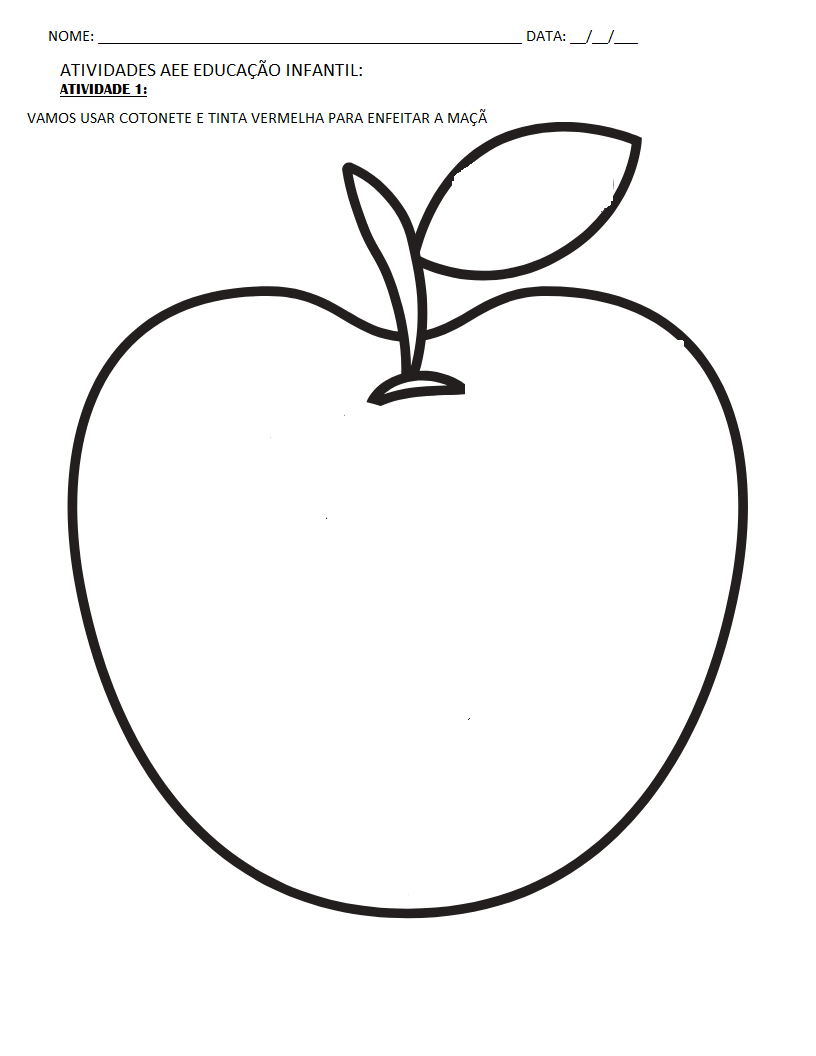 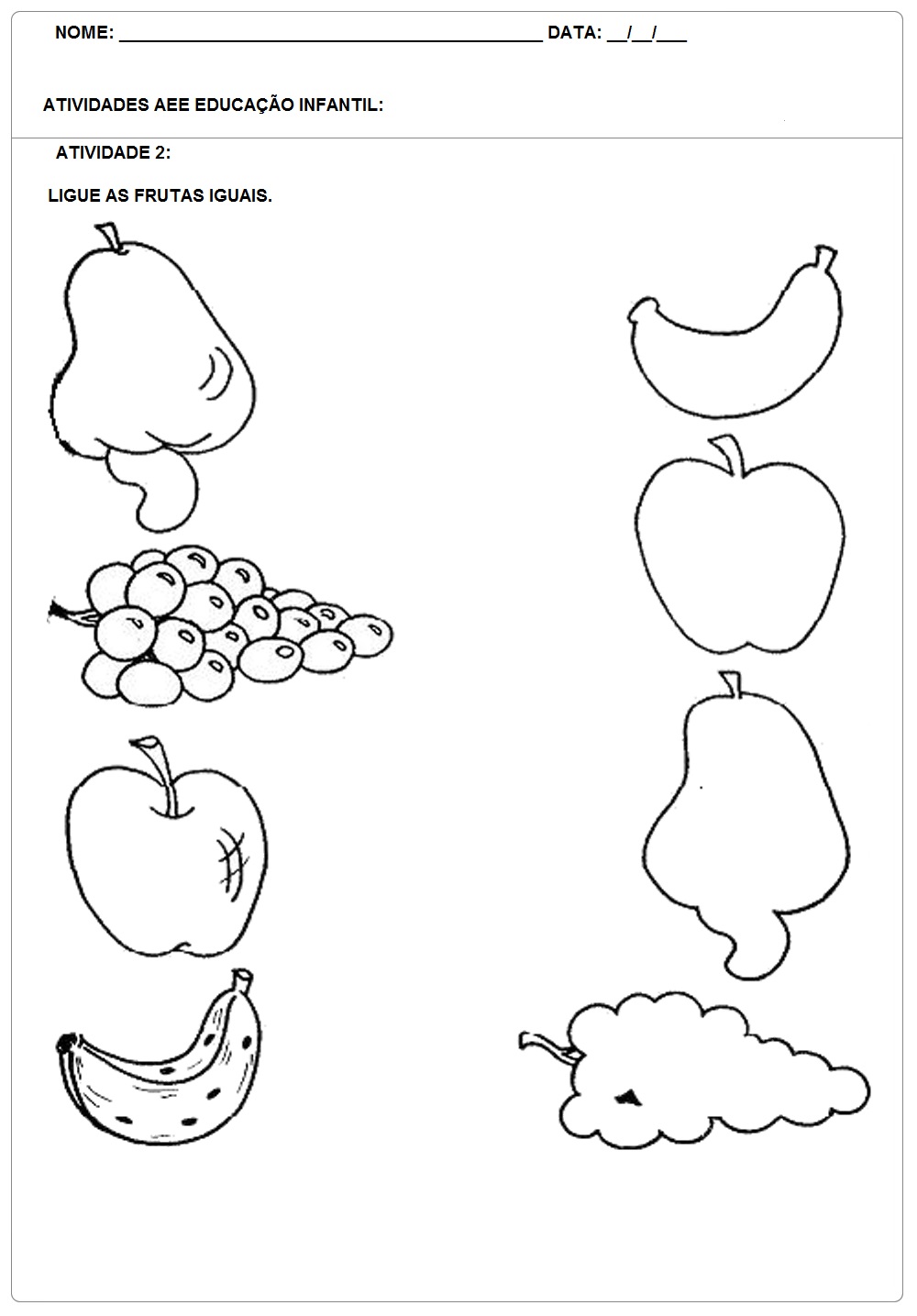                 SUGESTÃO DE VÍDEO: LINK: https://www.youtube.com/watch?v=6kdw4cHZgo8NOME: ___________________________________________________  DATA: ____/____/____                              ATIVIDADES AEE ENSINO FUNDAMENTAL I.ATIVIDADE 1:  RECORDANDO AS VOGAISAo apresentar as vogais a criança, procure:Identificá-las pelo nome;Pronunciá-las claramente;Realizar os movimentos corretos do traçado de cada uma;Mencionar nomes de objetos que se iniciem com a vogal estudada;Mencionar nomes próprios de pessoas e lugares que comecem com a vogal estudada.Sugestão de vídeo :link https://www.youtube.com/watch?v=TXnueHfMiMY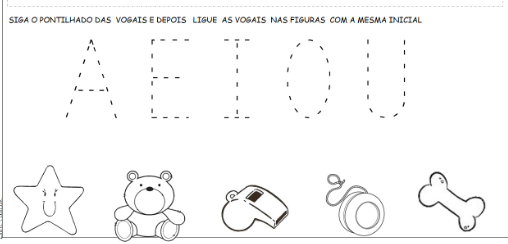 Fazer um jogo da memória com as vogais. Em vez de formar pares iguais, as crianças deverão associar as vogais ao som do nome da figura (por exemplo: o par para letra a será a figura do anel).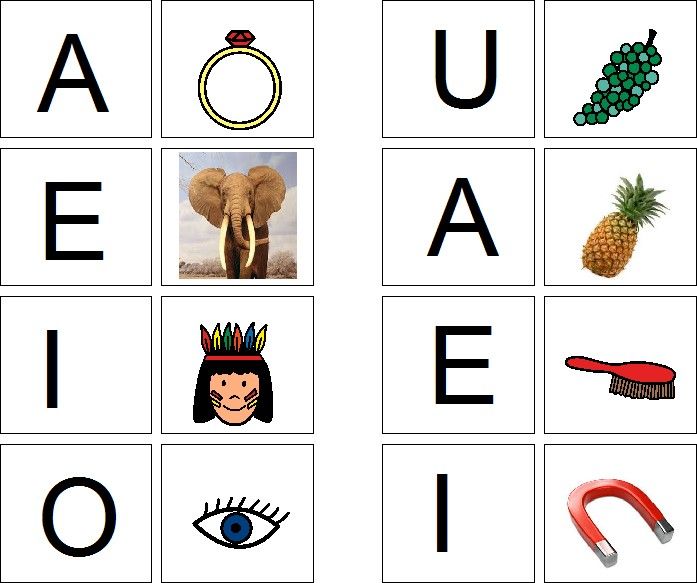 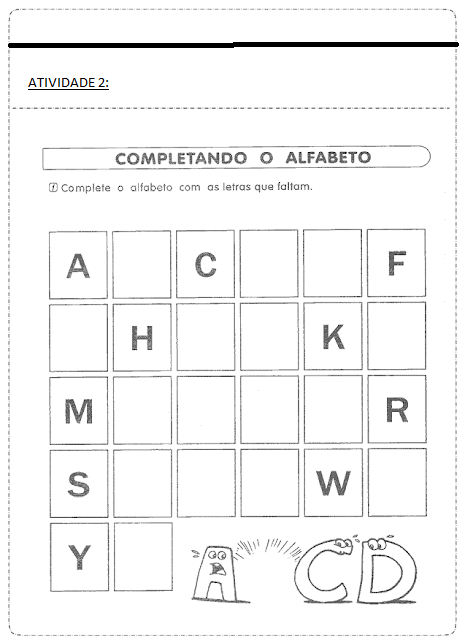 ATIVIDADE 3:                                               DESCOBRINDO AS SEQUÊNCIAS NUMÉRICAS.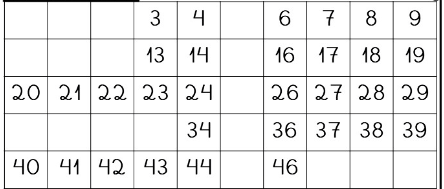                        CONSULTE A TABELA PARA COMPLETAR A ATIVIDADE ACIMA.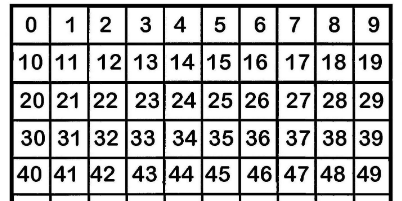 NOME: ___________________________________________________  DATA: ____/____/____                         ATIVIDADES   AEE   ENSINO FUNDAMENTAL II.ATIVIDADE 1:      COMPLETE A SEQUÊNCIA  NUMÉRICA.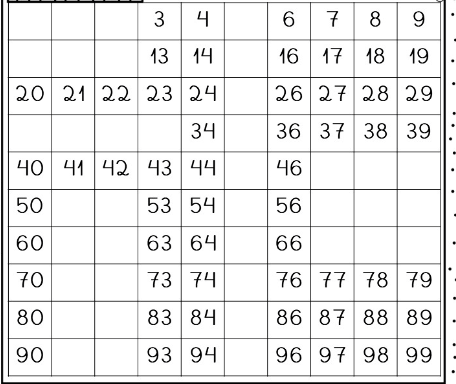 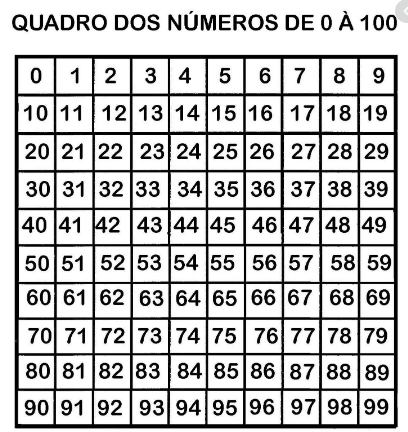 ATIVIDADE 2: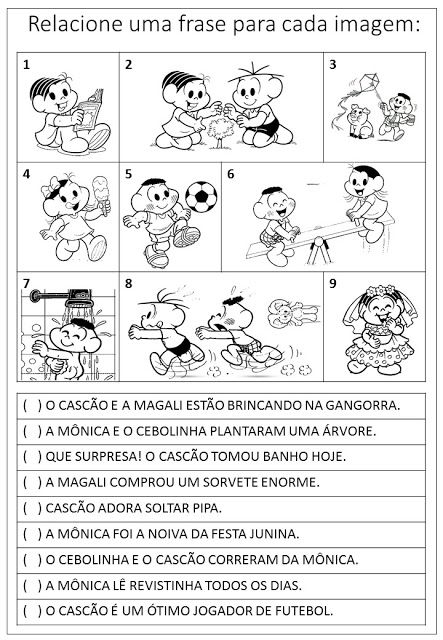 